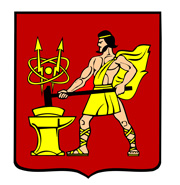 АДМИНИСТРАЦИЯ ГОРОДСКОГО ОКРУГА ЭЛЕКТРОСТАЛЬМОСКОВСКОЙ ОБЛАСТИПОСТАНОВЛЕНИЕ                                              ____22.05.2023___ № ___673/5________В соответствии с Федеральным законом от 06.10.2003 № 131-ФЗ «Об  общих принципах организации местного самоуправления в Российской  Федерации», Водным кодексом Российской Федерации, Правилами охраны жизни людей на водных объектах Московской области, утвержденными постановлением Правительства Московской области от 30.12.2022 № 1531/48, Правилами использования водных объектов общего пользования, расположенных на территории  городского  округа  Электросталь Московской области, для личных и бытовых нужд, утвержденными постановлением Администрации городского округа Электросталь Московской области от 20.02.2016 № 652/12, в целях обеспечения безопасности людей на водных объектах, охраны их жизни и здоровья, расположенных на территории городского округа Электросталь Московской области, Администрация городского округа Электросталь Московской области ПОСТАНОВЛЯЕТ:	1. Установить:	1.1. Места для купания и массового отдыха на территории городского округа Электросталь Московской области на водных объектах: «Юбилейный», «Западный» и «Южный».	1.2. Места для массового отдыха на берегу:	- на водном объекте «Лазурный» в городе Электросталь;	- на водных объектах в посёлке Всеволодово и Случайный, деревне Есино и селе Иванисово.	1.3. Срок купального сезона – с 01 июня по 01 сентября 2023 года.	2. Утвердить:	2.1. План - график мероприятий по обеспечению безопасности людей на водных объектах городского округа Электросталь Московской области в 2023 году                  (Приложение 1).	3. Опубликовать настоящее постановление на официальном сайте Администрации городского округа Электросталь Московской области: www. electrostal.ru.	 4. Настоящее постановление вступает в силу после его официального опубликования. 5. Контроль за исполнением настоящего постановления возложить на заместителя Главы Администрации городского округа Электросталь Московской области             Гришаева А.А.Глава городского округа                                                                                      И.Ю. ВолковаПЛАН - ГРАФИКмероприятий по обеспечению безопасности людей на водных объектах городского округа Электросталь Московской области в 2023 году     Начальник отдела по делам ГО и ЧС управления по территориальной безопасностиАдминистрации городского округа                                                                         О.А. ЗемцовСПИСОКрассылки Постановления Администрации городского округаот __22.05.2023___ № ___673/5_________ организациям городского округа Электросталь Московской областиОб установлении мест для купания, массового отдыхаи обеспечении безопасности людей на водных объектахгородского округа Электросталь Московской области в 2023 годуПриложение 1УТВЕРЖДЕН                      постановлением Администрации городского округа Электросталь Московской области                                                                                     от __22.05.2023__ № __673/5___№п/пНаименование мероприятийДатавыполненияОтветственныеза выполнение1.Рассмотреть на заседании комиссии по чрезвычайным ситуациям и обеспечению пожарной безопасности городского округа вопросы состояния охраны жизни людей на водных объектах за 2022 год и задачи на 2023 годдо05 маяГришаев А.А.Чайковский А.В.Земцов О.А.2.Заключить муниципальный контракт на выполнение работ по обслуживанию и содержанию водоёмов «Южный», «Юбилейный» и «Лазурный» в целях обеспечения безопасности населения при купании и массовом отдыхе, а также при отдыхе на берегу на водных объектах в посёлке Всеволодово и Случайный, деревне Есино и селе Иванисово в 2023 годудо25 маяДонской А.Д.3.Заключить муниципальный контракт на выполнение работ по обслуживанию и содержанию водного объекта «Западный», в целях обеспечения безопасности населения при купании и массовом отдыхе в 2023 годудо25 маяПавлова О.Л.4.Определить и обозначить места отдыха людей на водных объектах и установить предупреждающие и информационные знаки в соответствии с Правилами охраны жизни людей на водных объектах Московской области, утвержденными постановлением Правительства Московской области от 30.12.2022 № 1531/48 до25 маяРуководители организаций, ответственных за содержание и обслуживание водных объектов5.Провести водолазные обследования водных объектов и очистку дна акватории мест купания на глубине до 2 метров в границах заплыва и прилегающей территории в местах массового отдыха людей на водедо25 маяРуководители организаций, ответственных за содержание и обслуживание водных объектов6.Организовать проведение лабораторных исследований воды   водных объектов на санитарно-химические и микробиологические показатели с оформлением санитарно-эпидемиологических заключений по использованию водных объектов в целях купания и отдыха. Обеспечивать в период летнего купального сезона контроль санитарного состояния мест купания и соответствия требованиям воды для купания людейдо25 маяРуководители организаций, ответственных за содержание и обслуживание водных объектов7.Провести обследования водных объектов и приемку водных объектов и мест массового отдыха людей на территории водных объектов на предмет их подготовки и готовности к купальному сезону 2023 года 25 и 29 маяКомиссия по приемке водных объектов к купальному сезону.Руководители организаций, ответственных за выполнение работ по содержанию и обслуживанию водных объектов8.Оформить ежегодное техническое освидетельствование мест массового отдыха на водных объектах через Восточное инспекторское отделение центра ГИМС Главного управления МЧС России по Московской областидо01 июняВосточное инспекторское отделение центра ГИМС Главного управления МЧС России по Московской области,руководители организаций, обслуживающих водоёмы9. Подготовить силы и средства для принятия своевременных мер по спасению людей на водных объектах и на местах массового отдыха на водных объектах, охране их жизни и здоровьядо01 июняМурашов А.С.Руководители организаций, обслуживающих водоёмы10.Организовать патрулирование водных объектов и мест массового отдыха на водных объектах и представление информации в ЕДДС городского округас 01 июняежедневнос 10.00до16.00Мурашов А.С.Руководители организаций, обслуживающих водоёмы11.Осуществлять сбор информации в купальный сезон и представлять в Центр управления межведомственного взаимодействия по предупреждению и ликвидации чрезвычайных ситуаций на территории Московской областив соответствиис алгоритмомФилипюк И.Г12.Организовать изучение работниками правил безопасного поведения на водных объектахдо25 мая идалее вкупальный сезонРуководители организаций, обслуживающих водоёмы13.Обеспечить выполнение мероприятий по предотвращению гибели людей на водных объектах и местах массового отдыха на водных объектах в купальный сезон в купальный сезонРуководители организаций, обслуживающих водоёмы14.Организовать обучение матросов-спасателей, размещение спасательных постов и постоянный контроль их работыдо 26 маяи далеев купальный сезонРуководители организаций, обслуживающих водоёмы15.Оборудовать территории водоёмов наглядной агитацией по правилам поведения и мерам безопасности на воде и в местах купаниядо26 маяЗемцов О.А.Мурашов А.С.Руководители организаций, обслуживающих водоёмы.16.Организовать на местах купания и местах массового отдыха на водных объектах спасательные посты и посты медицинской помощи, а также охрану общественного порядкас 01 июняпо 31 августаМарзеев В.В.Мурашов А.С.Руководители организаций, обслуживающих водоёмы17.Укомплектовать материально-техническую базу спасательных постов и постов медицинской помощи, в соответствии с табелем оснащениядо25 маяРуководители организаций, обслуживающих водоёмы18.Организовать и провести на территории городского округа «Месячник безопасности на водных объектах»с 01 по 30июняЗемцов О.А. Руководители организаций, обслуживающих водоёмы19.Организовать выполнение, в том числе через средства массовой информации, профилактических мероприятий по предотвращению несчастных случаев на воде.Не реже 1 раза в месяц доводить до населения правила безопасного поведения на водев периодкупального сезонаНикитина Е.В.Мурашов А.С.Земцов О.А.20.Организовать с обучающимися муниципальных образовательных учреждений городского округа занятия по безопасному поведению на водев периодкупального сезонаМитькина Е.И.Мурашов А.С.Земцов О.А.21.Организовать учет и анализ несчастных случаев на водных объектахпостоянноЗемцов О.А.Мурашов А.С.№п/пНаименованиеорганизацииАО «МЗ «Электросталь»АО «МСЗ»ОАО «ЭЗТМ»ОАО «ЭХМЗ им. Н.Д.Зелинского»АО «УПТК»ОАО «Электростальхлеб»АО «ЭНПО «Неорганика»ТСБ АО «Контракт»АО «ЭГАТП»АО «УМ-63»ОАО «АТП-10»Филиал ГУП МО «КС МО «Электростальский»Электростальское производственное отделение (Павлово-Посадские электрические сети) АО «Мособлэнерго»ООО «УК «Западное»ПАО «Северное»МБУ «ЭКК»ООО "ЭЛЬВЕСТ"ООО «Уютный дом Электросталь»ООО «УК «Всеволодово, Степаново»ООО «ЭЗТМ–Жилстройсервис»ООО «ВИКТОРИЯ МЕНЕДЖМЕТ»МКУ «Управление по обеспечению деятельности ОМСУ г.о.Электросталь Московской области»МКУ "Департамент по развитию промышленности, инвестиционной политике и рекламе»МКУ «УКПиКЗ»МКУ «МФЦ г.о.Электросталь»ЛТЦ г.Электросталь МЦТЭТ  г. Орехово-Зуево,  Макрорегионального филиала «Москва» ПАО «РОСТЕЛЕКОМ»АО «ЭППЖТ»«МАП №12 г. Ногинск» филиал АО «МОСТРАНСАВТО»ГБУЗ МО «ЭЦГБ»МБУ «Благоустройство»МУП «ЭЦУ»МБУ «Парки Электростали»Управление образованияУправление по культуре Управление ФКиС ЭлектростальМБУ «Мир спорта «Сталь» Окружное управление социального развития №4 Министерства социального развития Московской областиМежрайонная ИФНС России № 6 по Московской областиМРИ ФНС России №23 по Московской областиГБПОУ МО «Электростальский колледж»Московский политех. Колледж (МОПК)Музыкальный колледжМедицинский колледжАО «Дебют»ЗАО «Меркурий»ООО «Глобус» ООО «Центральный маркет»ЗАО «ТПК «ЭЛКО»ОАО «Никбоор»ООО ИКП «Техноком»ООО «ПК «ЭЛЬГЛАСС»ЗАО «АС «ЭКСК»ОАО «УМиАТ-4 СММ»Психиатрическая больницаАО «ТЭСМО» ООО «Дубрава»ООО «Шамбала»ООО «Акмалько»ООО «Ле-Гранд»ООО «Спецтеплохимстройремонт»ООО «Рентдвел»ООО «Терминус»ООО «Метрика»Империя БогачоМежрегиональное Управление № 21 ФМБА РоссииМУ «АСС г.о.Электросталь»ООО «Коммунал-Сервис»ООО «РУСИНОКС»ООО «Восточные коммунальные системы»АО «Отдых»АО «502 ЗРВТИ»ООО БЕТА ГИДА»ООО «РИАЛВЭЙ»ООО «НПП Астрохим»ФКУ КП-3 УФСИН России по Московской области